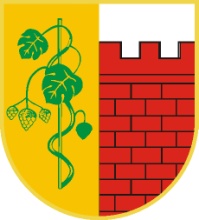 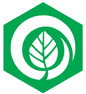 ZP/27-13/1/3/12013                                                                                Witnica, 20 maja 2013rUczestnicy postępowania o udzielenie zamówieniaDotyczy:  przetargu nieograniczonego : „Odbiór odpadów komunalnych z nieruchomości zamieszkałych na terenie Gminy Witnica od 1 lipca  2013 do 30 czerwca 2015 r”.ODPOWIEDŹ NA ZAPYTANIE DO SIWZ Zamawiający działając na podstawie art. 38 ust. 1 i 2 ustawy z dnia 29 stycznia 2004 r. Prawo zamówień publicznych (tekst jedn. Dz. U. z 2010 r. Nr 113 poz. 759 ze. zm.), odpowiada na pytania, jakie wpłynęły od wykonawcy w dniu 17 maja 2013 roku, w stosunku do treści Ogłoszenia o zamówieniu oraz treści Specyfikacji Istotnych Warunków Zamówienia w przedmiotowym postępowaniu przetargowym.PYTANIE 1Zgodnie z treścią  SIWZ w postępowaniu o udzielenie zamówienia publicznego w nazwie zadania użyto sformułowania „Odbiór odpadów komunalnych  …”. Czy przedmiotem zamówienia jest również zagospodarowanie odpadów oraz ponoszenie przez Wykonawcę opłat pobieranych przez RIPOK lub inną jednostkę uprawnioną do obioru odpadów ze branych selektywnie? ODPOWIEDŹ:Zamawiający informuję, że zakresem przedmiotu zamówienia jest wyłącznie odbiór odpadów komunalnych bez zagospodarowania. Wykonawca w cenie oferty ma uwzględnić opłatę pobieraną przez RIPOK. PYTANIE 2Prosimy o wyjaśnienie do Załącznika nr 3 SIWZ w następującej sprawie: co Zamawiający rozumie pod pojęciem cena jednostkowa? Czy jest to cena wyliczona za 1 Mg odpadów, 1 m 3 odpadów czy wartość na 1 miesiąc w punktach od 1 do 4 tabeli, czy też ma być to łączna cena wyliczona za szacunkową ilość odpadów wskazaną w tabeli w punkcie 19 Załącznika nr 1 do SIWZ?ODPOWIEDŹ:Cena jednostkowa to cena przedmiotu przeliczona na jednostkę miary: kilogram, litr, metr itp. Zamawiający informuje, że Wykonawca ma zaproponować cenę zgodnie z załącznikiem nr 3 – Formularzem Ofertowym – tabela , Zamawiający określił w jaki sposób Wykonawca ma podać cenę jednostkową tj. za okres 1 VII 2013 – 30 VI 2015 ogólnie, oraz Wykonawca ,ma podać miesięczną wartość zamówienia. Załącznik nr 1 pkt. 19, zawierają dane szacunkowe.PYTANIE 3Zgodnie z treścią pkt. 19 Załącznika nr 1 do SIWZ tabela zamieszczona w tym punkcie powinna wskazywać ilość odpadów odebranych z terenu Gminy Witnic za lata 2011 i 2012, łącznie z nieruchomości zamieszkałych i niezamieszkałych. Natomiast w tabeli widnieje zapis o treści „Odpady komunalne odebrane od mieszkańców w sposób zorganizowany, w tym”. Czy dane liczbowe zamieszczone w tabeli dotyczą tylko nieruchomości zamieszkałych czy też łącznie nieruchomości zamieszkałych i niezamieszkałych?ODPOWIEDŹ: Zamawiający informuję, że Załącznik nr 1 do SIWZ pkt. 19 , zawiera łącznie dane zarówno dane z części zamieszkałych jak i dane części niezamieszkałych.Prosimy o potwierdzenie w dniu dzisiejszym odbioru czytelnego niniejszego pisma faksem na numer telefonu:+48 95 7515218 lub e-mailem na adres: wrg@witnica.pl . W razie braku wyraźnego potwierdzenia z Państwa strony w postępowaniu dowodowym zamawiający przedłoży dowód nadania faksu lub pisma przesłanego pocztą elektroniczną